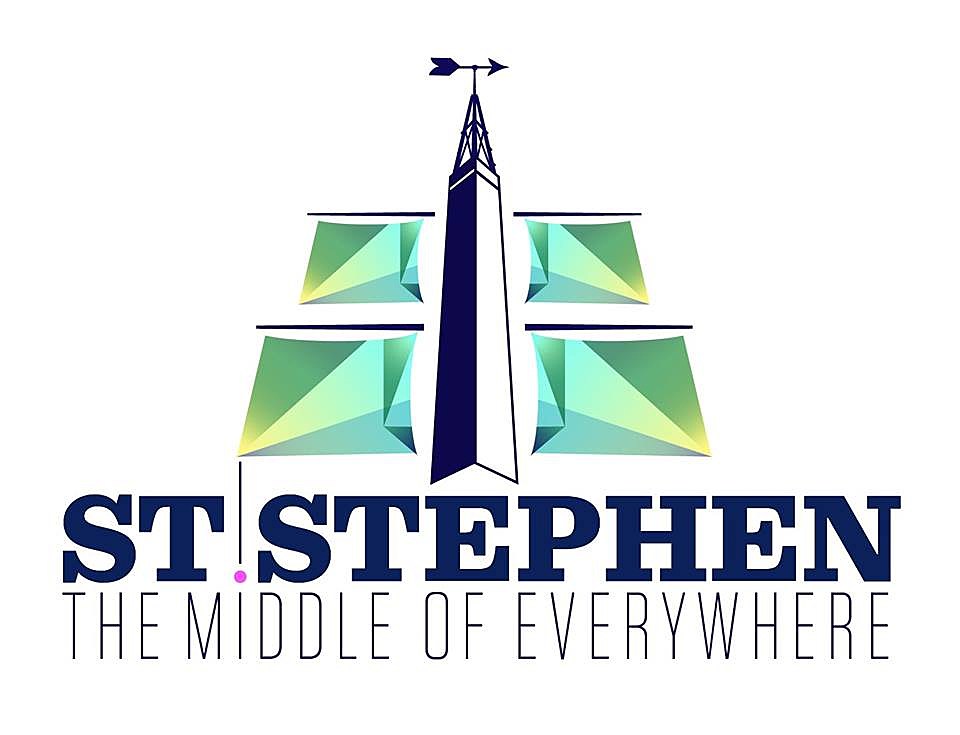 Job DescriptionThe Town of St. StephenStudent Event StaffJob PurposeThe Student Event Staff is responsible for hospitality service during events for the Town of St. Stephen, including but not limited to set up and execution of Town events, working the lower canteen during regularly scheduled practices and games (seasonal), banquet service during conferences and receptions as well as providing excellent customer service as part of a team environment.Duties and ResponsibilitiesThe following are the primary job duties and responsibilities of the Student Event Staff. The following statements are intended to describe the nature of work and level of work being performed, but may not be an exhaustive list of all duties and responsibilities of the position. Other duties and responsibilities may be assigned by the Community Services Management Team.Event ServiceSetup, execution and tear down of town events.Building strong relationships to provide a harmonious environment.Responsive and considerate of the customers’ needs.Have the ability to follow both written and verbal directions effectively. Handle cash.Maintain a safe and clean work environment.Maintain inventory.Food and Beverage Service• Prepare food and beverage items, including for the lower canteen.Pro Serve/ Smart serve and National Food Safety certification will be required for certain roles.• Serve food and beverage, including alcoholic beverage items (19+ for alcohol service).
• Serve, clean and clear dining tables.
• Handle cash.
• Maintain a safe and clean work environment.
• Maintain inventory.
Knowledge, Skills and AbilitiesThe following knowledge, skills, and abilities are required:Friendly and welcoming approach.High standards of dress and presentation.Ability to remain calm during difficult situations and in a very busy environment.Ability to work with minimal supervision or no supervision.Collaborative skills.Flexibility to adapt to a variety of work situations with various individuals or groups.Ability to build and maintain effective working relationships with peers and members of the public.A good stamina and ability to stand for long hours while serving customers.ExperiencesPrevious experience in customer service, hospitality, food and beverage service.Previous experience with food preparation.QualificationsValid Food Safe Handling Certificate, or ability to obtain.Pro Serve or Smart Serve, or ability to obtain, an asset.Bilingualism considered an asset.Must be a registered student in an accredited secondary or post-secondary institution.Hours of workThe hours of work vary based on operational requirements.Evening, and weekend work is required year-round; day work is required during summer, during school breaks and on statutory holidays.This job description does not represent an exclusive list of all duties that an employee may be asked to perform and is meant to be a general description of the job requirements.  Job Title:Student Event StaffJob Type:Part-time Casual, Non-UnionReports To:Events Development Coordinator/Director of Community ServicesWork Location:Various locations around town including Garcelon Civic Center